UNIVERSIDAD NACIONAL “JOSÉ FAUSTINO SÁNCHEZ CARRIÓN”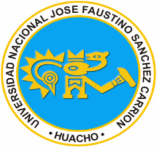 FACULTAD DE EDUCACIÓNS Í L A B OINFORMACIÓN GENERAL:Departamento Académico	:Ciencias de la Educación Tecnología EducativaEscuela	: Educación Básica Científica Humanística DualAsignatura	: Práctica Docente Discontinua IEspecialidad	: Lengua, Comunicación e Idioma InglésCiclo – Semestre	: VII – 2018  IPrerrequisito	: Práctica de Observación DidácticaCódigo	: 703N° Créditos	: 02N° Horas	: 04 prácticasÁrea Curricular		: Formación Profesional BásicaDocente		: M(a). Edith G. Alarcon Alva                         1.12  Correo Electrónico              : edithalarcon04@hotmail.com                      Teléfono                              : 989451316SUMILLA	La asignatura en mención es de naturaleza práctica que tiene como propósito poner en contacto directo al futuro docente en el proceso de facilitación del aprendizaje que permita consolidar su convencimiento teórico en el desarrollo de la gestión pedagógica participando activamente en la observación, participación, análisis, comprensión organizacional del Centro Educativo, el aula y/o ambiente de trabajo, además que evalúe las situaciones que se presentan en el proceso pedagógico y formulen propuestas alternativas de organización basado en los conocimientos científicos, nuevas teorías pedagógica e innovaciones educativas. Su participación en el proceso de aprendizaje permite formular proyectos alternativos, modelos pedagógicos y tipos de aulas experimentales que permita el logro de una educación de calidad unida con la investigación – acción como aporte docente.OBJETIVOS Y/O COMPETENCIAS GENERALESObserva, analiza y evalúa la organización y funcionamiento de los diferentes estamentos relacionados con la gestión pedagógica.Participa en el proceso de enseñanza – aprendizaje en el aula y propone métodos y estrategias alternativas.Diseña y ejecuta proyectos de innovación pedagógica con sustento de investigación – acción.Ejecuta actividades pedagógicas en aula siguiendo la sesión de aprendizaje elabora respecto al tema asignado.CONTENIDOS CURRICULARES TRANSVERSALESInvestigación Interdisciplinaria.      4.2 Educación Intercultural y Desarrollo Personal      4.3 Identidad Socio-Cultural y Conciencia Ecológica PROGRAMACIÓN DE CONTENIDOSESTRATEGIAS METODOLÓGICASRECURSOS, MEDIOS Y MATERIALES EDUCATIVOSMedio Impresos	:	Fotocopias, separatas, resúmenes, textos seleccionados, recortes de diarios y revistas.Medios Visuales	: 	Papelografo, pizarra, láminas, Periódico, imágenes.Medios Audiovisuales	: 	Grabadora, videos, DVD, CD, Proyector.Medios Informáticos	: 	Internet, laptopSISTEMA DE EVALUACIÓN.Evaluación permanente e integral acorde con el Reglamento Académico y orientaciones específicas (Teórico – práctico 1 y 2 = 35%; T. Académico = 30%; retiro por 30% inasistencia).Puntualidad y Prestancia en su desempeño en el aula.CONTROL DE LECTURA:1. Modelos pedagógicos, aportes teóricos de Piaget, Ausubel, Vygotsky, Gardner, Bruner,…2. Diversificación Curricular /Graduación Curricular3. Innovación en Educación-Área de Comunicación4. Redes Educativas5. Investigación Científica, estudio de casos, investigación acción6. Programas de lectura, estrategias de lectura7. Marco Curricular8. Rutas de Aprendizaje9. Mapa de Progreso / Estándares de Aprendizaje.BIBLIOGRAFÍA GENERALHuacho, Abril del 2018							         M(a). Edith G. Alarcon Alva                                                                                           				        Docente                                               NºNOMBRE DE LA UNIDADSEMANASESIONESCAPACIDADESCAPACIDADESCONTENIDOSIORGANIZACIÓN Y PLANIFICACIÓN PEDAGÓGICA121,2,3,4Evalúa y argumenta sobre los lineamientos, funciones y ventajas de la práctica pre-profesional.Analiza los documentos normativos de gestión de manera crítica.Evalúa y argumenta sobre los lineamientos, funciones y ventajas de la práctica pre-profesional.Analiza los documentos normativos de gestión de manera crítica.Presentación de Sílabo y Lineamientos de la práctica pre profesional,PEN, DCN, MC, PER, PEL, PEI y PCA.IIANÁLISIS DE FODA Y ELABORACIÓN DE DOCUMENTOS DE GESTIÓN.3455,6,7,8,9,10Identifica y analiza la determinación de problemas y alternativas de la I.E.Analiza los procesos y elementos para la diversificación curricularEvalúa y expone documentos de gestión pedagógica..Identifica y analiza la determinación de problemas y alternativas de la I.E.Analiza los procesos y elementos para la diversificación curricularEvalúa y expone documentos de gestión pedagógica..Cuadro de problemas, causas y alternativas.Diversificación Curricular /Graduación CurricularPerfiles del docente, estudiantes y tutoría en aulaPlanificación Curricular AnualUnidades DidácticasIIIEJECUCIÓN E IMPLEMENTACIÓN DE CLASES,ASESORÍA Y TALLERES 6789101111,12,13,14,15,16,17Elabora sesiones de aprendizaje según modelos estructuradosSelecciona estrategias y recursos didácticos para proceso pedagógico en aula.Selecciona técnicas e Instrumentos para evaluarEjecuta ocho clases en función al grado y horario asignado.Elabora sesiones de aprendizaje según modelos estructuradosSelecciona estrategias y recursos didácticos para proceso pedagógico en aula.Selecciona técnicas e Instrumentos para evaluarEjecuta ocho clases en función al grado y horario asignado.Sesión de AprendizajeMódulos de AprendizajeProyectos de AprendizajeEstrategias didácticasRecursos didácticosEvaluación, técnicas e instrumentos.Temas seleccionados según sorteoIIIEJECUCIÓN E IMPLEMENTACIÓN DE CLASES,ASESORÍA Y TALLERES 6789101111,12,13,14,15,16,17Visita al colegio de aplicación de la Universidad Nacional Mayor de San MarcosVisita al colegio de aplicación de la Universidad Nacional Mayor de San MarcosVisita al colegio de aplicación de la Universidad Nacional Mayor de San MarcosIVELABORACIÓN Y EJECUCIÓN  DE PROYECTOS INNOVADORES121314151618,19,20,21, 22Registra datos sobre ponencia de proyecto de innovación ejecutadaElabora proyectos de innovación  y expone a grupo clase.Elabora recursos didácticos según competencias de área.Proyectos de Innovación en Educación.Elabora Proyectos de Innovación en Comunicación.Elabora Recursos Didácticos InnovadoresProyectos de Innovación en Educación.Elabora Proyectos de Innovación en Comunicación.Elabora Recursos Didácticos InnovadoresVEVALUACIÓN E  INFORME FINAL1723,24.Elabora el informe final logros/dificultades/propuestas.Evaluación de la práctica pedagógica. Informe final.Evaluación de la práctica pedagógica. Informe final.ESTRATEGIAS, PROCEDIMIENTOSACTIVIDADES DE APRENDIZAJEINTERROGANTES O PROBLEMAS PRIORITARIOS1. 	Desempeño Docente1.1.	Asumen el rol docente promoviendo actividades de aprendizaje en aula1.1.	¿Qué rol cumple el docente en el aula?.2.	Análisis de contenido2.1.	En grupos analizan Programaciones Anuales y sistemas de evaluación.2.1.	¿Qué procesos seguir para elaborar la PCA e instrumentos para evaluar?3.	Sesiones de aprendizaje3.1.	Elaboran sesiones de aprendizaje según modelo propuesto3.1.	¿Qué elementos debe tener la sesión de aprendizaje?4.	Proyectos de Innovación4.1.	Formulan en grupos proyectos innovadores en comunicación4.1.	¿Cómo hacer proyectos innovadores en comunicación?5.	Problemas de Aprendizaje5.1.	Realizan sondeos, encuestas sobre problemas de aprendizaje5.1.	¿Qué problemas comunes de aprendizaje se observa en los estudiantes?6.	Seminario Taller6.1.	Elaboran y exponen recursos didácticos alternativos en comunicación6.1.	¿Qué recursos alternativos podemos elaborar?CRITERIOSFORMAS EVALUATIVASPROCEDIMIENTOSINSTRUMENTOSCognitivosProcedimentalesActitudinalesAutoevaluación – Coevaluación, heteroevaluación. MetaevaluaciónPruebas orales – escritas; observaciones; prácticas; pruebas de ejecuciónFichas, escalas, hojas de prácticas, informes, pruebas escritas mixtas; listas de cotejo; esquemas, guía de observación-Currículo y Programación. Edit. EOS – MadridRomán P. Martiniano-	Redes de Investigación e Innovación Educativa “La Misión del Maestro”Ministerio de Educación DINESST – 2003- Cómo enseñar estrategias cognitivas en la EscuelaGaskins y Eliot-	Diseño Curricular Nacional Educación SecundariaMinisterio de Educación Lima – 2009-	Enseñar LenguaCassany, Daniel Barcelona - 1999-	Organizadores del conocimientoSoto Medrano B. 2005 - La innovación educativa en  América LatinaMED- UDCREES – 2002- Redes educativas: MED- DINESST – UDCREES –Lima 2005- Formulación de proyectos para el desarrollo de la innovación pedagógicaMED- DINESST – UDCREES –Lima 2005- Guía metodología de cultura emprendedoraMED- DINESST–Lima 2006Marco de Buen Desempeño Docente   http://youtube.com/watch?v=RPG_gbwzAcAMarco Curricular  http://youtube.com/watch?v=dVWpzPAxCNsEnfoque por  Competencias  https://www.youtube.com/watch?v=6bCkOOWMwG